 U14 – WB p. 51 oef. 3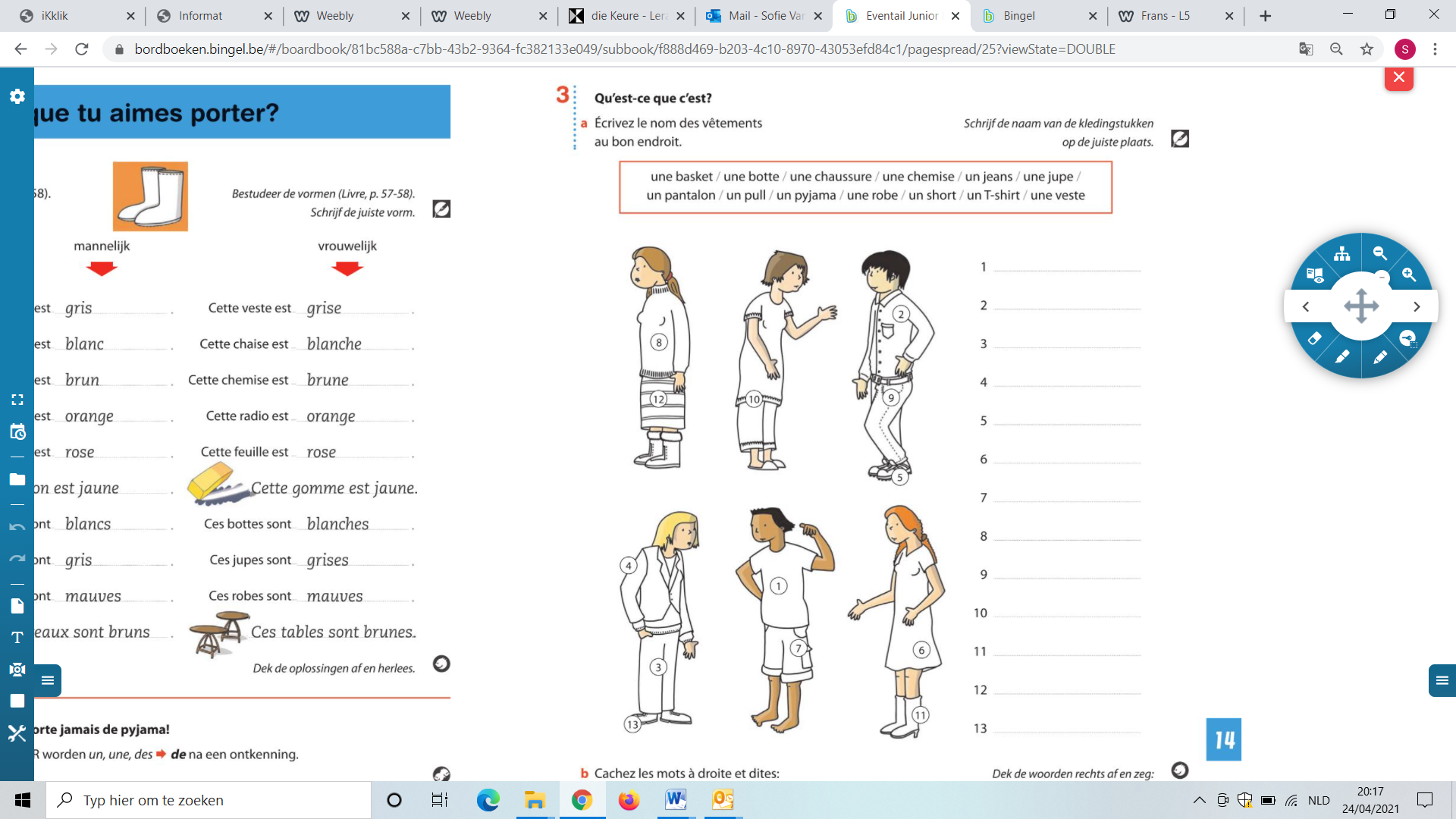 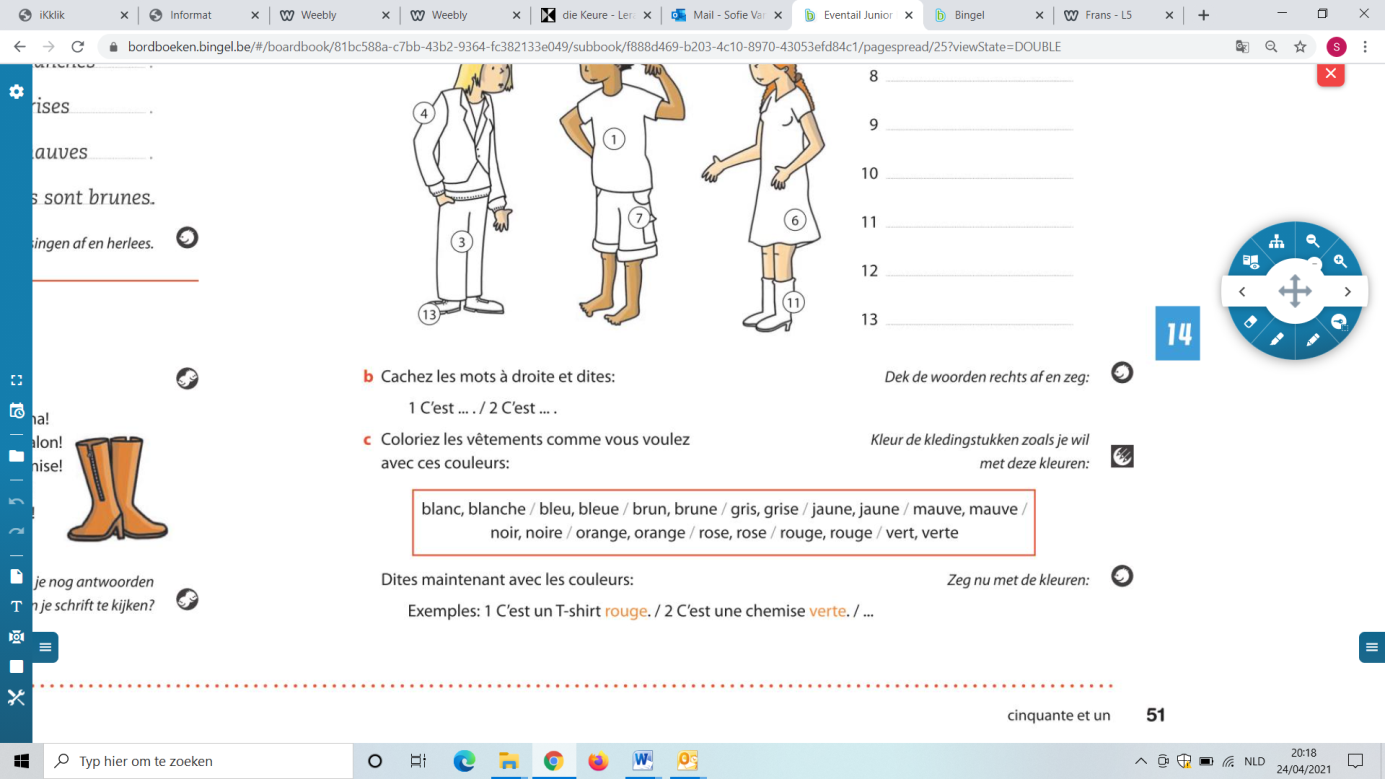 